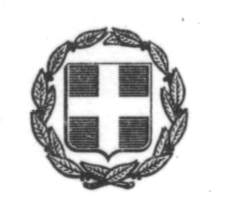 ΕΛΛΗΝΙΚΗ ΔΗΜΟΚΡΑΤΙΑ                                                    						 Α.Μ. ΔΟΥ09/2020   ΝΟΜΟΣ ΑΤΤΙΚΗΣ                                                                    					 	 Κ.Α.: 10-6631.002ΔΗΜΟΣ ΗΡΑΚΛΕΙΟΥ Δ/ΝΣΗ ΟΙΚΟΝΟΜΙΚΩΝ ΥΠΗΡΕΣΙΩΝΚατεπείγουσα προμήθεια μέσων ατομικής προστασίας, και λοιπών υλικών για την αντιμετώπιση του κορονοϊού COVID-19Ισχύς προσφοράς: δύο (2) μήνες          /           /2020Ο ΠΡΟΣΦΕΡΩΝ_ _ _ _ _ _ _ _ _(υπογραφή & σφραγίδα)ΕΝΤΥΠΟ ΟΙΚΟΝΟΜΙΚΗΣ ΠΡΟΣΦΟΡΑΣΕΝΤΥΠΟ ΟΙΚΟΝΟΜΙΚΗΣ ΠΡΟΣΦΟΡΑΣΕΝΤΥΠΟ ΟΙΚΟΝΟΜΙΚΗΣ ΠΡΟΣΦΟΡΑΣΕΝΤΥΠΟ ΟΙΚΟΝΟΜΙΚΗΣ ΠΡΟΣΦΟΡΑΣΕΝΤΥΠΟ ΟΙΚΟΝΟΜΙΚΗΣ ΠΡΟΣΦΟΡΑΣΕΝΤΥΠΟ ΟΙΚΟΝΟΜΙΚΗΣ ΠΡΟΣΦΟΡΑΣΟΜΑΔΑ 1: GEL ΧΕΡΙΩΝΟΜΑΔΑ 1: GEL ΧΕΡΙΩΝΟΜΑΔΑ 1: GEL ΧΕΡΙΩΝΟΜΑΔΑ 1: GEL ΧΕΡΙΩΝΟΜΑΔΑ 1: GEL ΧΕΡΙΩΝΟΜΑΔΑ 1: GEL ΧΕΡΙΩΝΠΕΡΙΓΡΑΦΗΜ.Μ.ΠΟΣΟΤΗΤΑΑΝΩΤΑΤΗ ΤΙΜΗ ΜΟΝΑΔΟΣΠΡΟΣΦ/ΝΗ ΤΙΜΗ ΜΟΝΑΔΟΣΔΑΠΑΝΗΑΝΤΙΣΗΠΤΙΚΟ GEL ΧΕΡΙΩΝ 1LT με αντλίατμχ7505,00 €Καθαρή αξίαΚαθαρή αξίαΚαθαρή αξίαΚαθαρή αξίαΚαθαρή αξίαΦΠΑ 6%ΦΠΑ 6%ΦΠΑ 6%ΦΠΑ 6%ΦΠΑ 6%ΣύνολοΣύνολοΣύνολοΣύνολοΣύνολοΟΜΑΔΑ 2: ΥΓΡΟΣΑΠΟΥΝΟΟΜΑΔΑ 2: ΥΓΡΟΣΑΠΟΥΝΟΟΜΑΔΑ 2: ΥΓΡΟΣΑΠΟΥΝΟΟΜΑΔΑ 2: ΥΓΡΟΣΑΠΟΥΝΟΟΜΑΔΑ 2: ΥΓΡΟΣΑΠΟΥΝΟΟΜΑΔΑ 2: ΥΓΡΟΣΑΠΟΥΝΟΠΕΡΙΓΡΑΦΗΜ.Μ.ΠΟΣΟΤΗΤΑΑΝΩΤΑΤΗ ΤΙΜΗ ΜΟΝΑΔΟΣΠΡΟΣΦ/ΝΗ ΤΙΜΗ ΜΟΝΑΔΟΣΔΑΠΑΝΗΑΝΤΙΒΑΚΤΗΡΙΔΙΑΚΟ ΥΓΡΟΣΑΠΟΥΝΟ 4LTτμχ18510,00 €Καθαρή αξίαΚαθαρή αξίαΚαθαρή αξίαΚαθαρή αξίαΚαθαρή αξίαΦΠΑ 6%ΦΠΑ 6%ΦΠΑ 6%ΦΠΑ 6%ΦΠΑ 6%ΣύνολοΣύνολοΣύνολοΣύνολοΣύνολοΟΜΑΔΑ 3: ΜΑΣΚΕΣΟΜΑΔΑ 3: ΜΑΣΚΕΣΟΜΑΔΑ 3: ΜΑΣΚΕΣΟΜΑΔΑ 3: ΜΑΣΚΕΣΟΜΑΔΑ 3: ΜΑΣΚΕΣΟΜΑΔΑ 3: ΜΑΣΚΕΣΠΕΡΙΓΡΑΦΗΜ.Μ.ΠΟΣΟΤΗΤΑΑΝΩΤΑΤΗ ΤΙΜΗ ΜΟΝΑΔΟΣΠΡΟΣΦ/ΝΗ ΤΙΜΗ ΜΟΝΑΔΟΣΔΑΠΑΝΗΜΑΣΚΑ ΜΙΑΣ ΧΡΗΣΕΩΣ χειρουργικού τύπουτμχ3.0000,30 €Καθαρή αξίαΚαθαρή αξίαΚαθαρή αξίαΚαθαρή αξίαΚαθαρή αξίαΦΠΑ 6%ΦΠΑ 6%ΦΠΑ 6%ΦΠΑ 6%ΦΠΑ 6%ΣύνολοΣύνολοΣύνολοΣύνολοΣύνολοΟΜΑΔΑ 4: ΑΣΠΙΔΕΣ ΠΡΟΣΩΠΟΥΟΜΑΔΑ 4: ΑΣΠΙΔΕΣ ΠΡΟΣΩΠΟΥΟΜΑΔΑ 4: ΑΣΠΙΔΕΣ ΠΡΟΣΩΠΟΥΟΜΑΔΑ 4: ΑΣΠΙΔΕΣ ΠΡΟΣΩΠΟΥΟΜΑΔΑ 4: ΑΣΠΙΔΕΣ ΠΡΟΣΩΠΟΥΟΜΑΔΑ 4: ΑΣΠΙΔΕΣ ΠΡΟΣΩΠΟΥΠΕΡΙΓΡΑΦΗΜ.Μ.ΠΟΣΟΤΗΤΑΑΝΩΤΑΤΗ ΤΙΜΗ ΜΟΝΑΔΟΣΠΡΟΣΦ/ΝΗ ΤΙΜΗ ΜΟΝΑΔΟΣΔΑΠΑΝΗΑΣΠΙΔΑ ΠΡΟΣΩΠΟΥτμχ2104,50 €Καθαρή αξίαΚαθαρή αξίαΚαθαρή αξίαΚαθαρή αξίαΚαθαρή αξίαΦΠΑ 24%ΦΠΑ 24%ΦΠΑ 24%ΦΠΑ 24%ΦΠΑ 24%ΣύνολοΣύνολοΣύνολοΣύνολοΣύνολοΟΜΑΔΑ 5: ΓΑΝΤΙΑΟΜΑΔΑ 5: ΓΑΝΤΙΑΟΜΑΔΑ 5: ΓΑΝΤΙΑΟΜΑΔΑ 5: ΓΑΝΤΙΑΟΜΑΔΑ 5: ΓΑΝΤΙΑΟΜΑΔΑ 5: ΓΑΝΤΙΑΠΕΡΙΓΡΑΦΗΜ.Μ.ΠΟΣΟΤΗΤΑΑΝΩΤΑΤΗ ΤΙΜΗ ΜΟΝΑΔΟΣΠΡΟΣΦ/ΝΗ ΤΙΜΗ ΜΟΝΑΔΟΣΔΑΠΑΝΗΓΑΝΤΙΑ ΜΙΑΣ ΧΡΗΣΗΣ σε κουτί 100 τμχτμχ3508,00 €Καθαρή αξίαΚαθαρή αξίαΚαθαρή αξίαΚαθαρή αξίαΚαθαρή αξίαΦΠΑ 6%ΦΠΑ 6%ΦΠΑ 6%ΦΠΑ 6%ΦΠΑ 6%ΣύνολοΣύνολοΣύνολοΣύνολοΣύνολοΟΜΑΔΑ 6: ΚΑΘΑΡΙΣΤΙΚΑ ΕΠΙΦΑΝΕΙΩΝΟΜΑΔΑ 6: ΚΑΘΑΡΙΣΤΙΚΑ ΕΠΙΦΑΝΕΙΩΝΟΜΑΔΑ 6: ΚΑΘΑΡΙΣΤΙΚΑ ΕΠΙΦΑΝΕΙΩΝΟΜΑΔΑ 6: ΚΑΘΑΡΙΣΤΙΚΑ ΕΠΙΦΑΝΕΙΩΝΟΜΑΔΑ 6: ΚΑΘΑΡΙΣΤΙΚΑ ΕΠΙΦΑΝΕΙΩΝΟΜΑΔΑ 6: ΚΑΘΑΡΙΣΤΙΚΑ ΕΠΙΦΑΝΕΙΩΝΠΕΡΙΓΡΑΦΗΜ.Μ.ΠΟΣΟΤΗΤΑΑΝΩΤΑΤΗ ΤΙΜΗ ΜΟΝΑΔΟΣΠΡΟΣΦ/ΝΗ ΤΙΜΗ ΜΟΝΑΔΟΣΔΑΠΑΝΗΑΠΟΛΥΜΑΝΤΙΚΟ ΑΛΚΟΟΛΟΥΧΟ ΣΠΡΕΪ ΚΑΘΑΡΙΣΜΟΥ ΕΠΙΦΑΝΕΙΩΝ 1LΤ με αντλία ψεκασμούτμχ2808,00 €ΥΓΡΟ ΑΝΤΙΒΑΚΤΗΡΙΔΙΑΚΟ ΚΑΘΑΡΙΣΤΙΚΟ ΠΑΤΩΜΑΤΩΝ 4LTτμχ1012,00 €ΧΛΩΡΙΝΗ ΠΑΧΥΡΕΥΣΤΗ 4LTτμχ1957,50 €Καθαρή αξίαΚαθαρή αξίαΚαθαρή αξίαΚαθαρή αξίαΚαθαρή αξίαΦΠΑ 6%ΦΠΑ 6%ΦΠΑ 6%ΦΠΑ 6%ΦΠΑ 6%ΣύνολοΣύνολοΣύνολοΣύνολοΣύνολοΟΜΑΔΑ 7: ΚΑΔΟΙΟΜΑΔΑ 7: ΚΑΔΟΙΟΜΑΔΑ 7: ΚΑΔΟΙΟΜΑΔΑ 7: ΚΑΔΟΙΟΜΑΔΑ 7: ΚΑΔΟΙΟΜΑΔΑ 7: ΚΑΔΟΙΠΕΡΙΓΡΑΦΗΜ.Μ.ΠΟΣΟΤΗΤΑΑΝΩΤΑΤΗ ΤΙΜΗ ΜΟΝΑΔΟΣΠΡΟΣΦ/ΝΗ ΤΙΜΗ ΜΟΝΑΔΟΣΔΑΠΑΝΗΕΠΑΓΓΕΛΜΑΤΙΚΟΣ ΑΝΟΞΕΙΔΩΤΟΣ ΚΑΔΟΣ ΑΠΟΡ/ΤΩΝ ΜΕ ΚΑΠΑΚΙ ΠΟΔΟΚΙΝΗΤΟΣ 45LTτμχ1170,00 €ΕΠΑΓΓΕΛΜΑΤΙΚΟΣ ΑΝΟΞΕΙΔΩΤΟΣ ΚΑΔΟΣ ΑΠΟΡ/ΤΩΝ ΜΕ ΚΑΠΑΚΙ ΠΟΔΟΚΙΝΗΤΟΣ 30LTτμχ1922,50 €ΕΠΑΓΓΕΛΜΑΤΙΚΟΣ ΑΝΟΞΕΙΔΩΤΟΣ ΚΑΔΟΣ ΑΠΟΡ/ΤΩΝ WC ΜΕ ΚΑΠΑΚΙ ΠΟΔΟΚΙΝΗΤΟΣ 5LTτμχ3515,00 €ΚΑΔΟΣ ΑΠΟΡ/ΤΩΝ ΠΛΑΣΤΙΚΟΣ ΚΛΕΙΣΤΟΣ ΠΟΔΟΚΙΝΗΤΟΣ 60LTτμχ830,00 €Καθαρή αξίαΚαθαρή αξίαΚαθαρή αξίαΚαθαρή αξίαΚαθαρή αξίαΦΠΑ 24%ΦΠΑ 24%ΦΠΑ 24%ΦΠΑ 24%ΦΠΑ 24%ΣύνολοΣύνολοΣύνολοΣύνολοΣύνολοΟΜΑΔΑ 8: ΧΕΙΡΟΠΕΤΣΕΤΕΣΟΜΑΔΑ 8: ΧΕΙΡΟΠΕΤΣΕΤΕΣΟΜΑΔΑ 8: ΧΕΙΡΟΠΕΤΣΕΤΕΣΟΜΑΔΑ 8: ΧΕΙΡΟΠΕΤΣΕΤΕΣΟΜΑΔΑ 8: ΧΕΙΡΟΠΕΤΣΕΤΕΣΟΜΑΔΑ 8: ΧΕΙΡΟΠΕΤΣΕΤΕΣΠΕΡΙΓΡΑΦΗΜ.Μ.ΠΟΣΟΤΗΤΑΑΝΩΤΑΤΗ ΤΙΜΗ ΜΟΝΑΔΟΣΠΡΟΣΦ/ΝΗ ΤΙΜΗ ΜΟΝΑΔΟΣΔΑΠΑΝΗΧΕΙΡΟΠΕΤΣΕΤΕΣ ΜΙΑΣ ΧΡΗΣΗΣ ΖΙΚ-ΖΑΚ (πακέτο 200 τμχ)τμχ7001,20 €Καθαρή αξίαΚαθαρή αξίαΚαθαρή αξίαΚαθαρή αξίαΚαθαρή αξίαΦΠΑ 24%ΦΠΑ 24%ΦΠΑ 24%ΦΠΑ 24%ΦΠΑ 24%ΣύνολοΣύνολοΣύνολοΣύνολοΣύνολοΟΜΑΔΑ 9: ΤΑΙΝΙΕΣ ΣΗΜΑΝΣΗΣ ΔΑΠΕΔΟΥΟΜΑΔΑ 9: ΤΑΙΝΙΕΣ ΣΗΜΑΝΣΗΣ ΔΑΠΕΔΟΥΟΜΑΔΑ 9: ΤΑΙΝΙΕΣ ΣΗΜΑΝΣΗΣ ΔΑΠΕΔΟΥΟΜΑΔΑ 9: ΤΑΙΝΙΕΣ ΣΗΜΑΝΣΗΣ ΔΑΠΕΔΟΥΟΜΑΔΑ 9: ΤΑΙΝΙΕΣ ΣΗΜΑΝΣΗΣ ΔΑΠΕΔΟΥΟΜΑΔΑ 9: ΤΑΙΝΙΕΣ ΣΗΜΑΝΣΗΣ ΔΑΠΕΔΟΥΠΕΡΙΓΡΑΦΗΜ.Μ.ΠΟΣΟΤΗΤΑΑΝΩΤΑΤΗ ΤΙΜΗ ΜΟΝΑΔΟΣΠΡΟΣΦ/ΝΗ ΤΙΜΗ ΜΟΝΑΔΟΣΔΑΠΑΝΗΤΑΙΝΙΑ ΑΥΤΟΚΟΛΛΗΤΗ ΣΗΜΑΝΣΗΣ ΔΑΠΕΔΟΥτμχ157,00 €Καθαρή αξίαΚαθαρή αξίαΚαθαρή αξίαΚαθαρή αξίαΚαθαρή αξίαΦΠΑ 24%ΦΠΑ 24%ΦΠΑ 24%ΦΠΑ 24%ΦΠΑ 24%ΣύνολοΣύνολοΣύνολοΣύνολοΣύνολοΟΜΑΔΑ 10: ΒΑΣΕΙΣΟΜΑΔΑ 10: ΒΑΣΕΙΣΟΜΑΔΑ 10: ΒΑΣΕΙΣΟΜΑΔΑ 10: ΒΑΣΕΙΣΟΜΑΔΑ 10: ΒΑΣΕΙΣΟΜΑΔΑ 10: ΒΑΣΕΙΣΠΕΡΙΓΡΑΦΗΜ.Μ.ΠΟΣΟΤΗΤΑΑΝΩΤΑΤΗ ΤΙΜΗ ΜΟΝΑΔΟΣΠΡΟΣΦ/ΝΗ ΤΙΜΗ ΜΟΝΑΔΟΣΔΑΠΑΝΗΕΠΙΤΟΙΧΙΑ ΘΗΚΗ ΓΙΑ ΚΡΕΜΟΣΑΠΟΥΝΟτμχ2520,00 €ΕΠΙΤΟΙΧΙΑ ΘΗΚΗ ΓΙΑ ΑΝΤΙΣΗΠΤΙΚΟ ΤΖΕΛ ΧΕΡΙΩΝτμχ1215,00 €ΕΠΙΤΟΙΧΙΑ ΘΗΚΗ ΓΙΑ ΧΕΙΡΟΠΕΤΣΕΤΕΣτμχ2620,00 €ΕΠΙΤΟΙΧΙΑ ΒΑΣΗ ΓΙΑ ΕΠΑΓΓΕΛΜΑΤΙΚΟ ΧΑΡΤΙ ΥΓΕΙΑΣτμχ615,00 €Καθαρή αξίαΚαθαρή αξίαΚαθαρή αξίαΚαθαρή αξίαΚαθαρή αξίαΦΠΑ 24%ΦΠΑ 24%ΦΠΑ 24%ΦΠΑ 24%ΦΠΑ 24%ΣύνολοΣύνολοΣύνολοΣύνολοΣύνολοΟΜΑΔΑ 11: ΠΟΔΟΜΑΚΤΡΑΟΜΑΔΑ 11: ΠΟΔΟΜΑΚΤΡΑΟΜΑΔΑ 11: ΠΟΔΟΜΑΚΤΡΑΟΜΑΔΑ 11: ΠΟΔΟΜΑΚΤΡΑΟΜΑΔΑ 11: ΠΟΔΟΜΑΚΤΡΑΟΜΑΔΑ 11: ΠΟΔΟΜΑΚΤΡΑΠΕΡΙΓΡΑΦΗΜ.Μ.ΠΟΣΟΤΗΤΑΑΝΩΤΑΤΗ ΤΙΜΗ ΜΟΝΑΔΟΣΠΡΟΣΦ/ΝΗ ΤΙΜΗ ΜΟΝΑΔΟΣΔΑΠΑΝΗΠΟΔΟΜΑΚΤΡΑ 0,90x1,20mτμχ630,00 €Καθαρή αξίαΚαθαρή αξίαΚαθαρή αξίαΚαθαρή αξίαΚαθαρή αξίαΦΠΑ 24%ΦΠΑ 24%ΦΠΑ 24%ΦΠΑ 24%ΦΠΑ 24%ΣύνολοΣύνολοΣύνολοΣύνολοΣύνολοΟΜΑΔΑ 12: ΥΦΑΣΜΑΤΙΝΕΣ ΜΑΣΚΕΣΟΜΑΔΑ 12: ΥΦΑΣΜΑΤΙΝΕΣ ΜΑΣΚΕΣΟΜΑΔΑ 12: ΥΦΑΣΜΑΤΙΝΕΣ ΜΑΣΚΕΣΟΜΑΔΑ 12: ΥΦΑΣΜΑΤΙΝΕΣ ΜΑΣΚΕΣΟΜΑΔΑ 12: ΥΦΑΣΜΑΤΙΝΕΣ ΜΑΣΚΕΣΟΜΑΔΑ 12: ΥΦΑΣΜΑΤΙΝΕΣ ΜΑΣΚΕΣΠΕΡΙΓΡΑΦΗΜ.Μ.ΠΟΣΟΤΗΤΑΑΝΩΤΑΤΗ ΤΙΜΗ ΜΟΝΑΔΟΣΠΡΟΣΦ/ΝΗ ΤΙΜΗ ΜΟΝΑΔΟΣΔΑΠΑΝΗΥΦΑΣΜΑΤΙΝΗ ΜΑΣΚΑ ΠΟΛΛΑΠΛΩΝ ΧΡΗΣΕΩΝτμχ6.0001,20 €Καθαρή αξίαΚαθαρή αξίαΚαθαρή αξίαΚαθαρή αξίαΚαθαρή αξίαΦΠΑ 6%ΦΠΑ 6%ΦΠΑ 6%ΦΠΑ 6%ΦΠΑ 6%ΣύνολοΣύνολοΣύνολοΣύνολοΣύνολο